Area chart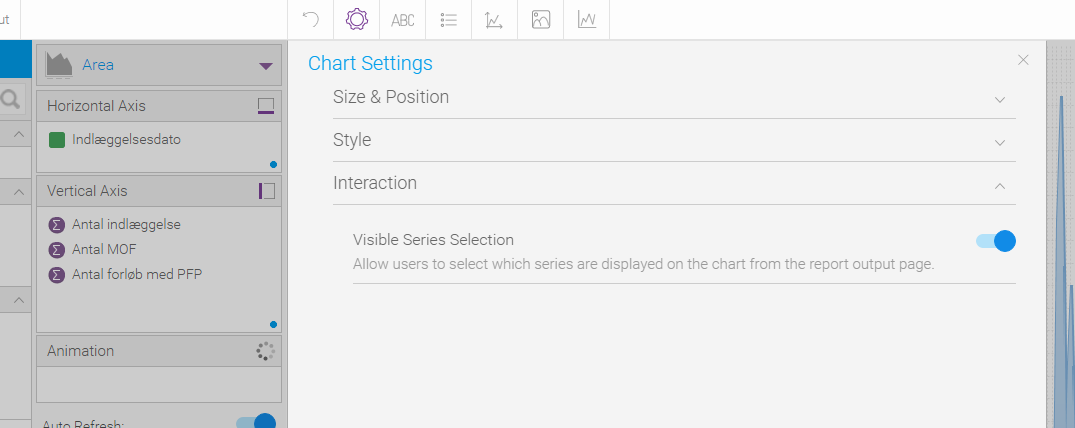 Line chart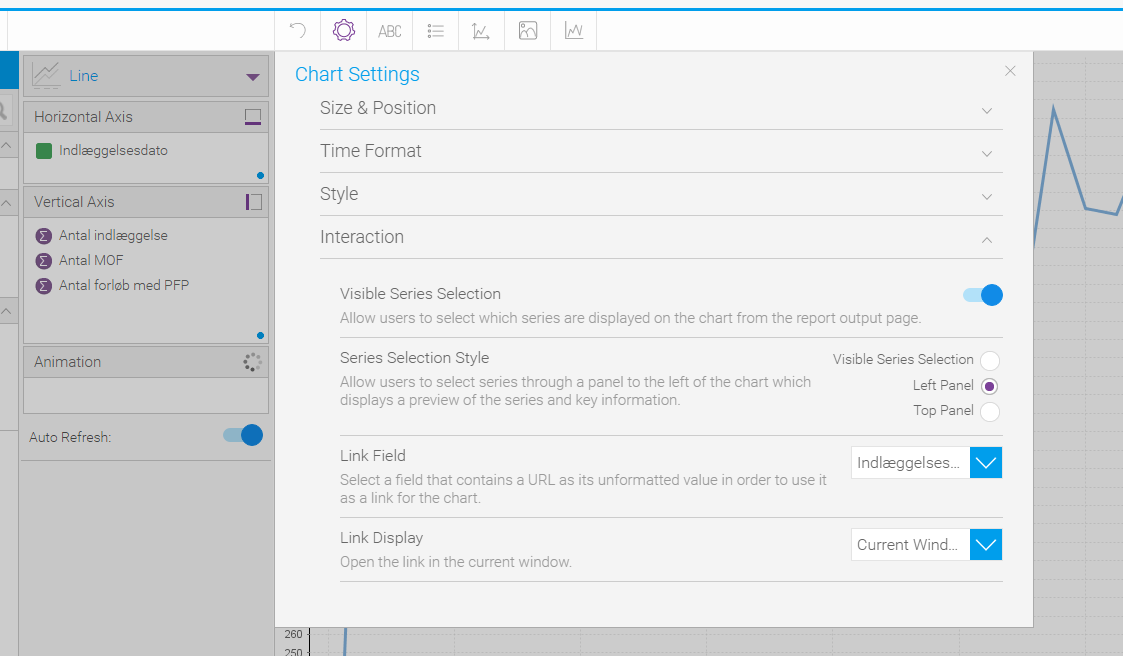 